NFB inhibition mitigates serum amyloid A-induced pro-atherogenic responses in endothelial cells and leukocyte adhesion and adverse changes to endothelium function in isolated aortaAbigail VALLEJO,* Belal CHAMI,* Joanne M. DENNIS,* Martin SIMONE,* Gulfam AHMAD,* Adrian I. ABDO,†  Arpeeta SHARMA,‡ Waled A SHIHATA, Nathan MARTIN*, § #£ Jaye P.F. CHIN-DUSTING, §‡#£ Judy B. de  HAAN,‡ɸ  and Paul K. WITTING.**Discipline of Pathology, Sydney Medical School, The University of Sydney, NSW, 2006   Australia †Heart Research Institute, Newton, NSW, 2053, Australia ‡Baker IDI Heart and Diabetes Institute, Victoria, Australia §Department of Medicine, Monash University, Victoria, Australia #Cardiovascular Disease Program, Biomedicine Discovery Institute, Monash University £Department of Pharmacology, Monash University, Victoria, Australia ɸDepartment of Immunology, Monash Univeristy, Victoria, Australia.Supplementary dataTable S1. HCtAE cell confluency as determined by imaging with an IncuCyte system. a High-definition D phase-contrast images were acquired for each well in a 6-well plate using the The IncuCyte Zoom® live cell imaging system (Essen BioScience, Australia). The system software calculated the average confluency of each individual field imaged to obtain the overall mean (n=4) level of confluency for the well expressed as a percentage of the total area imaged (%).  Levels of confluency were then used to normalise total secretary IL-6 as determined by ELISA.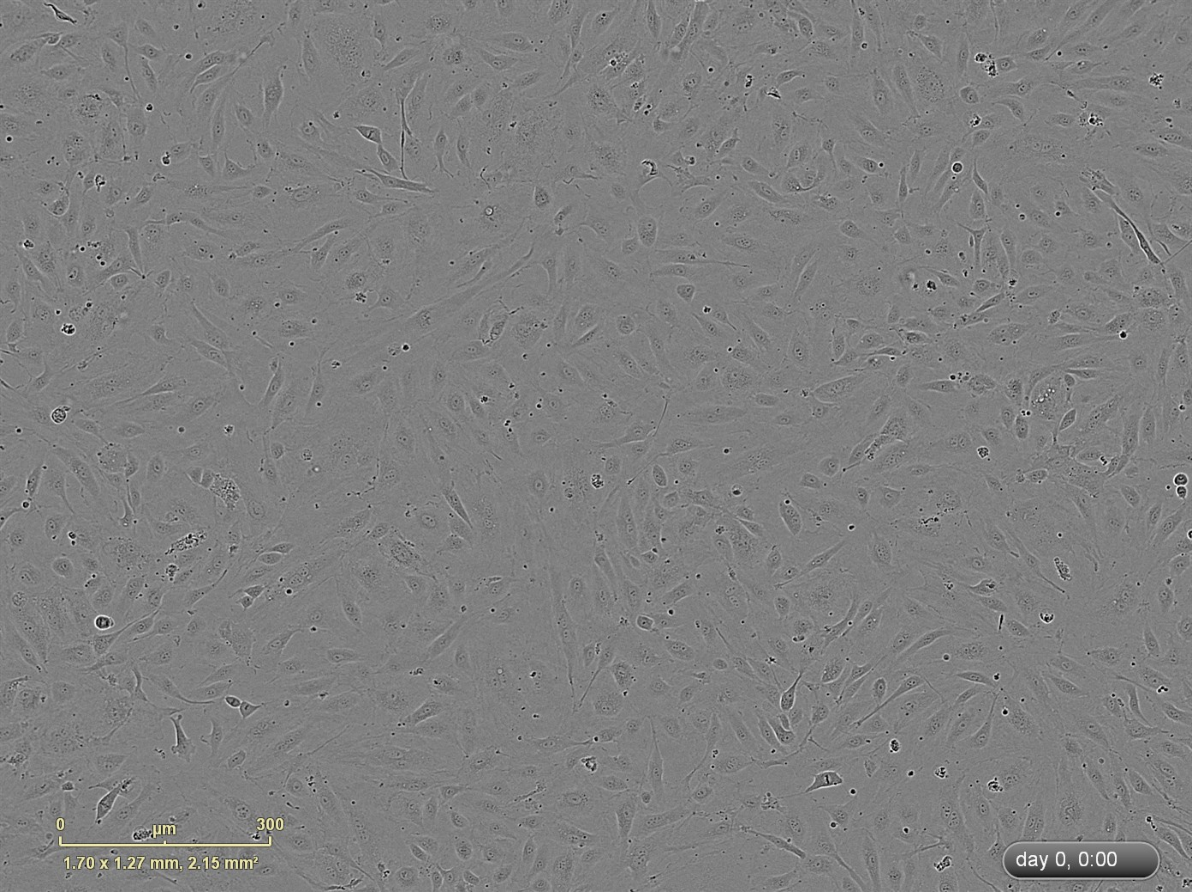 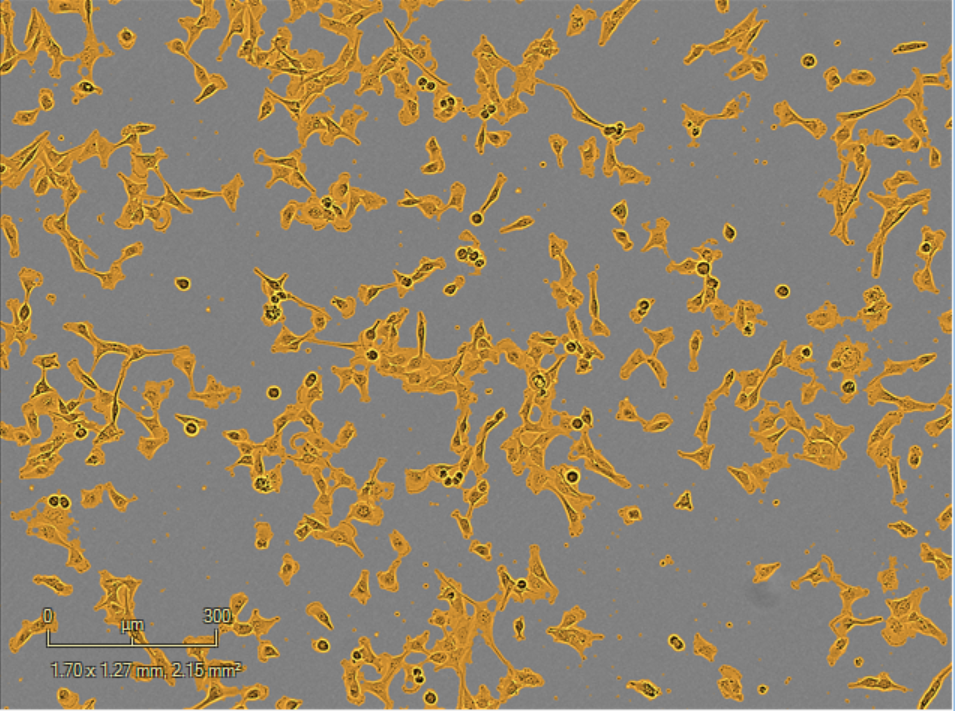 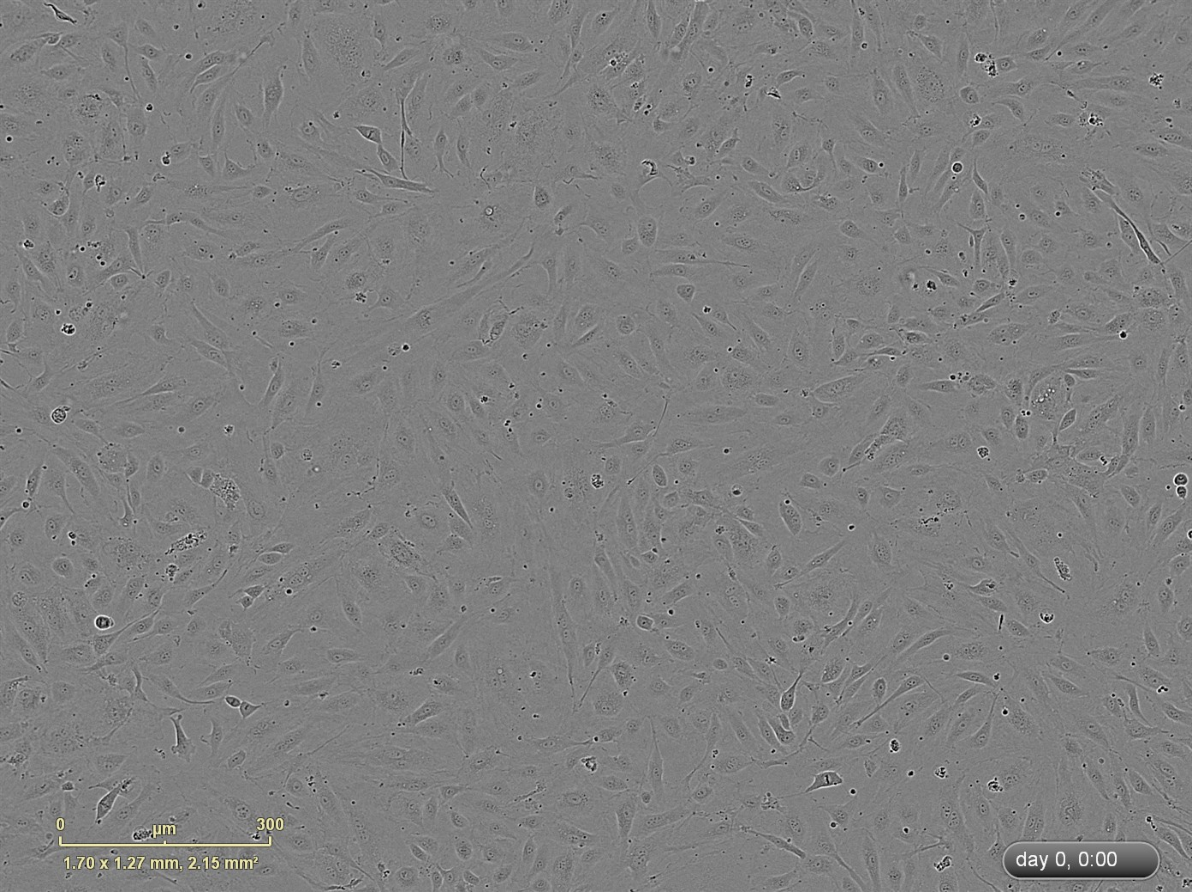 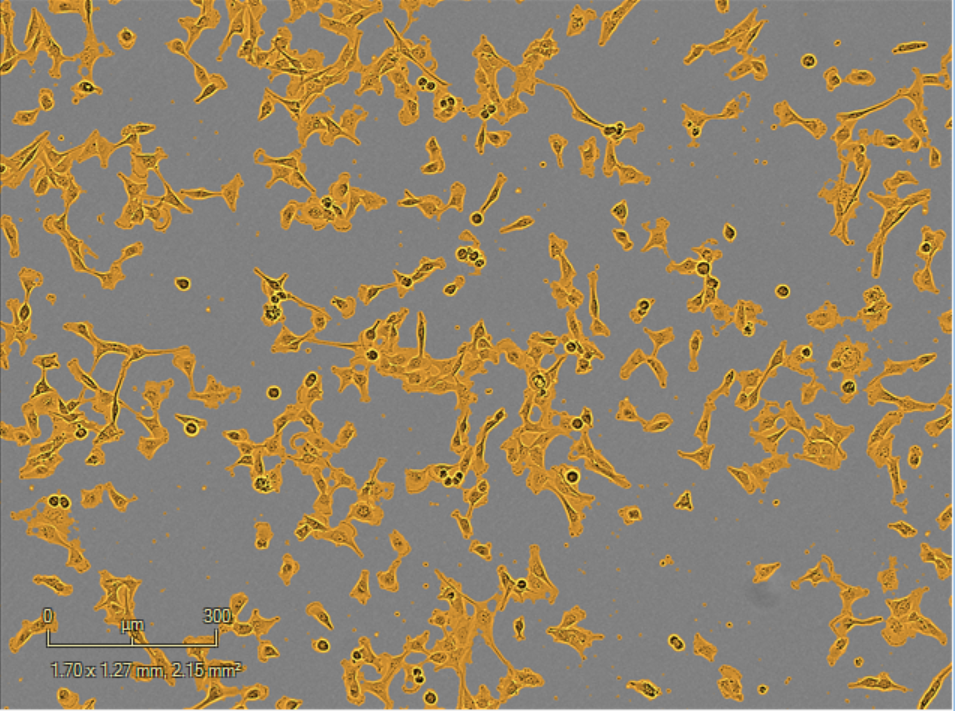 Figure S1. Cultured HCtAE cell confluence as assessed with an IncuCyte imaging system.The IncuCyte Zoom® live cell imaging system (Essen BioScience, Australia) was used to measure the level of cell confluency (expressed as a percentage of the total area imaged) immediately prior to the time of harvest. (a) Representative field image of well A1 (Table S1); showing areal coverage at the 56% confluency level. (b) Representative field image of well B3 (Table S1) showing fewer cells in the same areal field (35%) – orange highlight shows confluence mask employed by the software to identify cells). Images were taken using a fixed 10x objective lens (Nikon, Australia).Figure S2. Gene sequencing  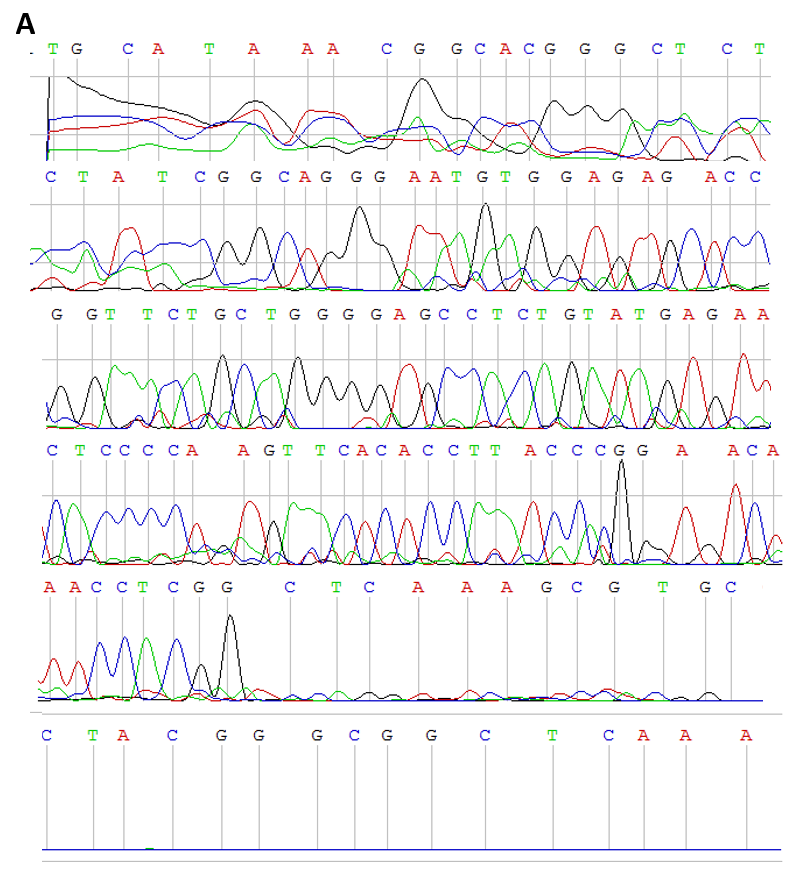 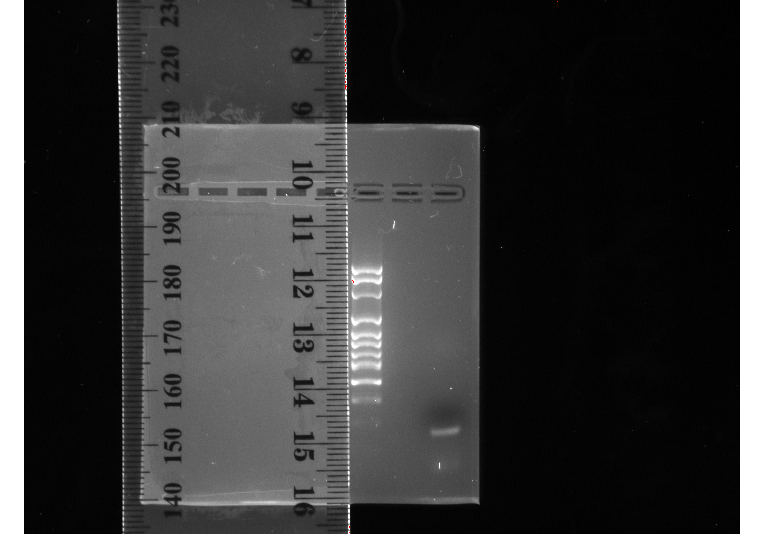 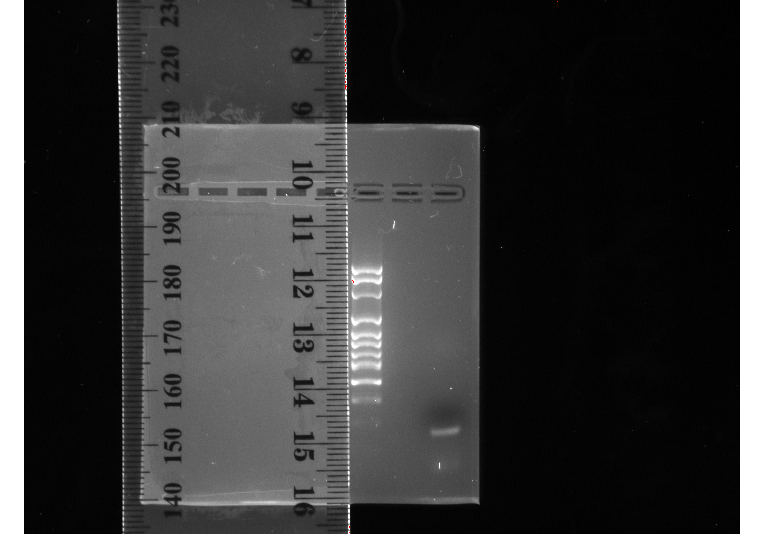 Experimentally determined SequenceTGCATAAACGGCACGGGCTCTCTATCGGCAGGGAATGTGGAGAGACCGGTTCTGCTGGGGAGCCTCTGTATGAGAACTCCCCAAGTTCACACCTTACCCGGAACAAACCTCGGCTCAAAGCGTGCCTACGGGCGGCTCAAATTATTGCATCTTTGCTGGGGGTCCCCCGGCGGGGGGGGGGGGAGGGCCAAAAGGAAATATTGCACGFigure S2(iii). Tissue factor sequencing result 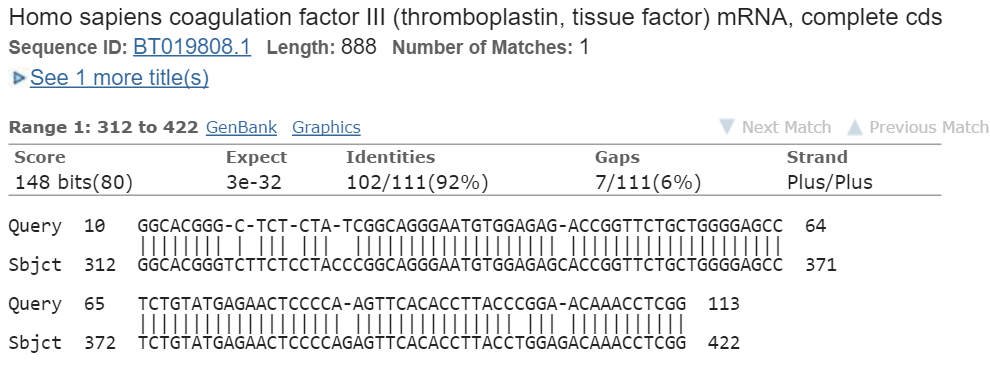 Figure S2(iv). Band A NCBI Nucleotide Blast result 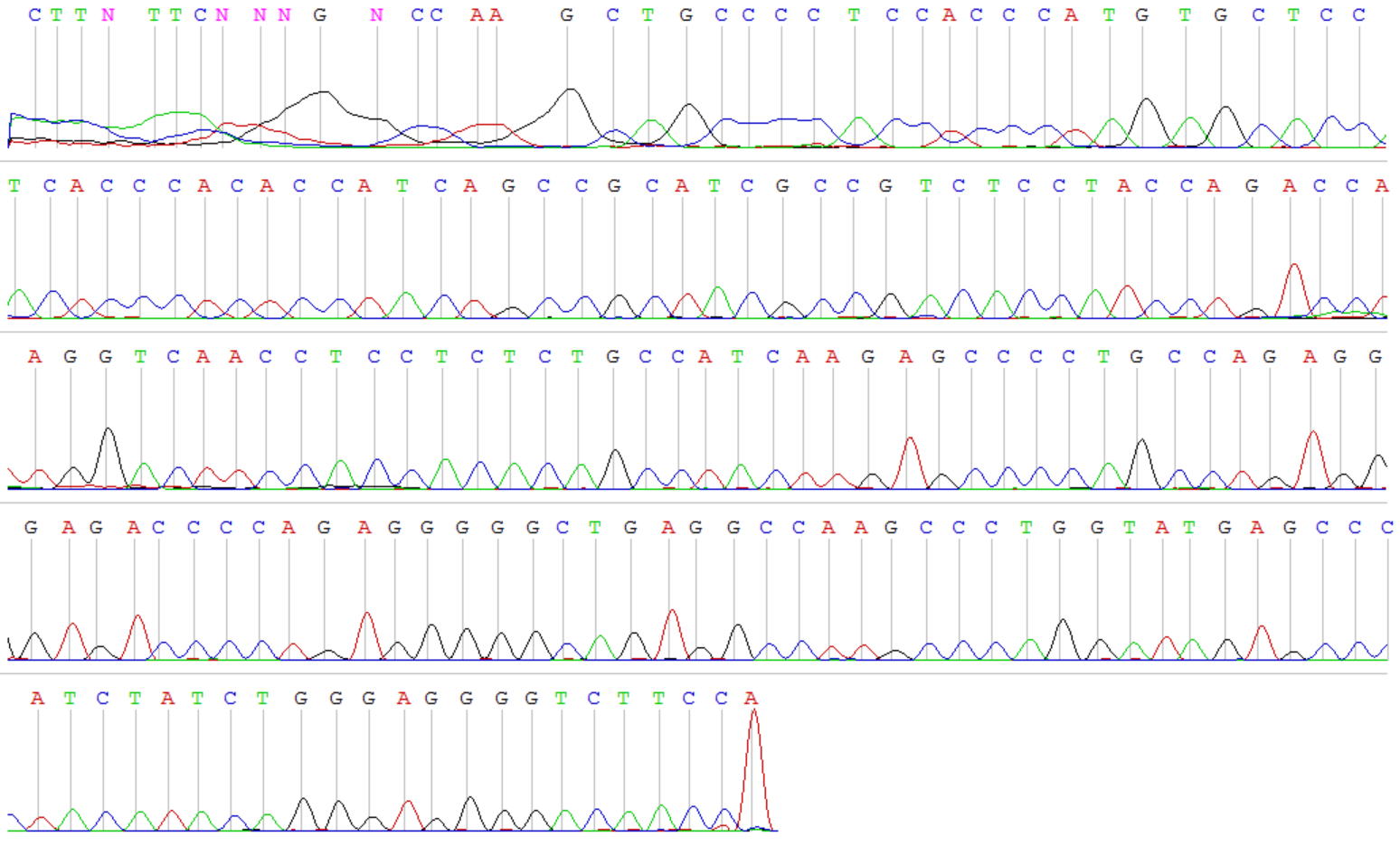 Figure S2(i-iv). Sequencing Chromatogram for purified bands (Gentle Software) DNA from bands noted A Figure 1 were extracted from agarose gel, purified and sequenced. Figure shows good quality chromatography data for reliable sequence data.  Percentage match obtained was 92% identity.Figure S3(i) NFKB sequencing resultExperimentally determined SequenceAGCGCATATCTGGATCTTGGTGCACCCTGACCTTGCCTATTTGCAAGCAGAAGGTGGAGGGGACCGGCAGCTGGGAGATCGGGAAAAAGAGCTAATCCGCCAAGCAGCTCTGCAGCAGACCAAGGAGATGGACCTCAAGGGCCGCGCCTAGGGGATTCGGAGGCGCCCGTGGGCGGCGCGGGGCCGGGGAGCAGAGCCATACTAGCGGGGGGGGGGGGGGGGGGGGGGGGGGGGGGAGAC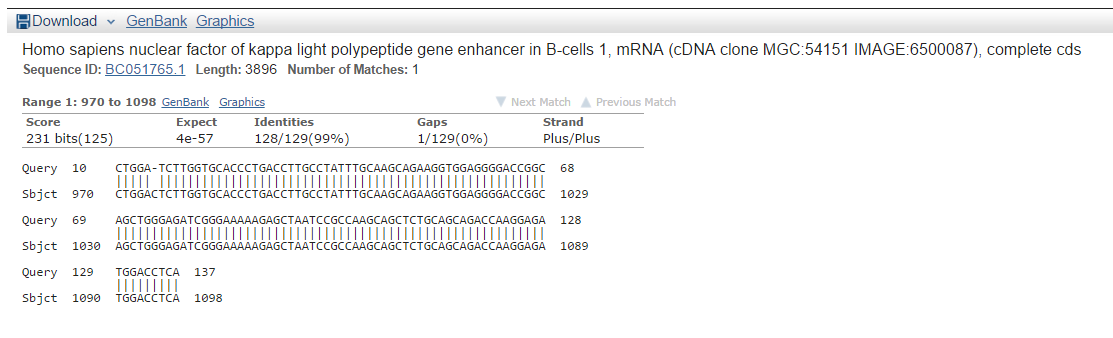 Figure S3(ii). NFkB Nucleotide Blast result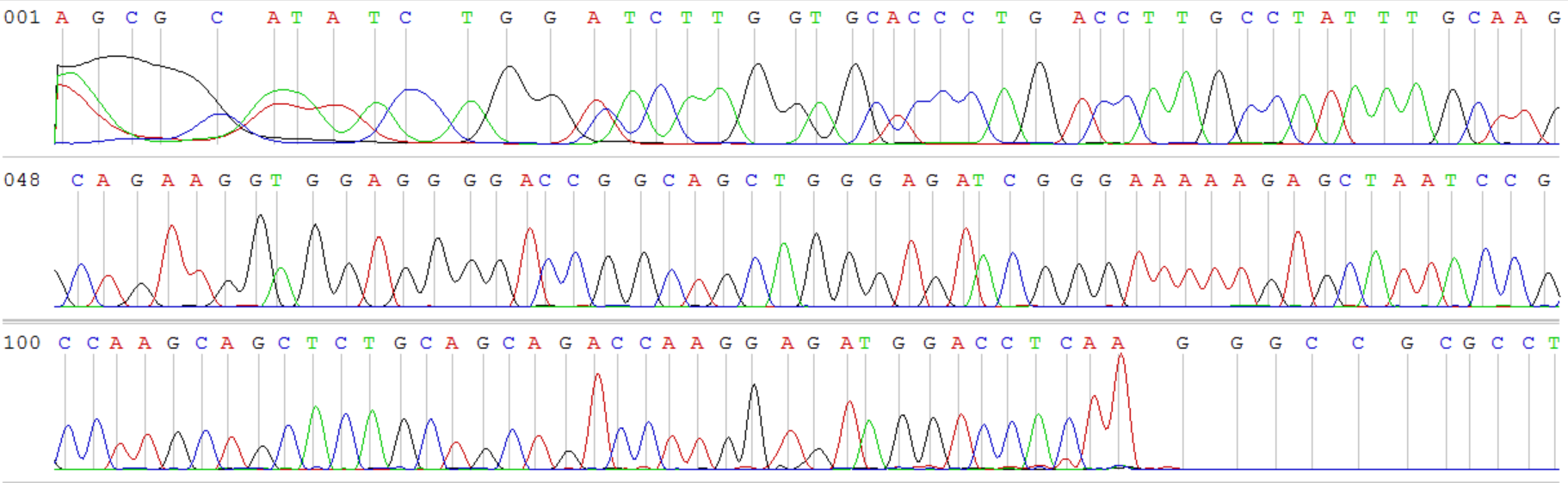 Figure S3(iii). NFkB Sequencing ChromatogramDNA from a single band was extracted from agarose gel (as per figure S2(i) above), purified and sequenced. Figure shows good quality chromatography data for reliable sequence data. Percentage match obtained was 99% identity.Figure S3(i). Beta actin house keeping gene Experimentally determined SequenceTGGTCTCATATTCATTGAAGGAGCGAAGGTGTCTCGTGGATGCCCAGGACCCTGCCAGGAAGGAAGGCTGGAAAGTGCCTAGGACACCGGACCGCTATTGCCAATGGTGATGACCTGGCCGTCAGGCAGCTCGTACTCTTCTCCAGAGAAGAGCAGGAAGCAGCCGTGGCCATTTGGCTCGAATCAGGTGT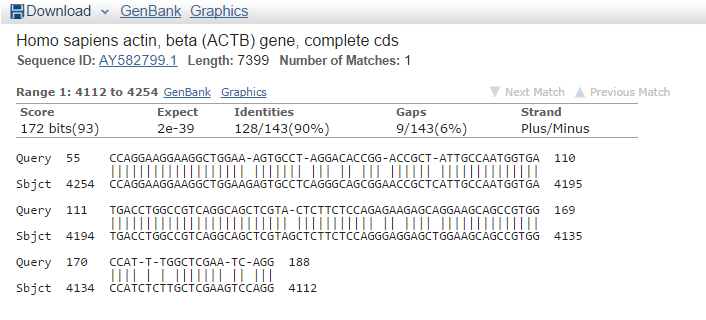 Figure S3(ii). Beta actin Nucleotide Blast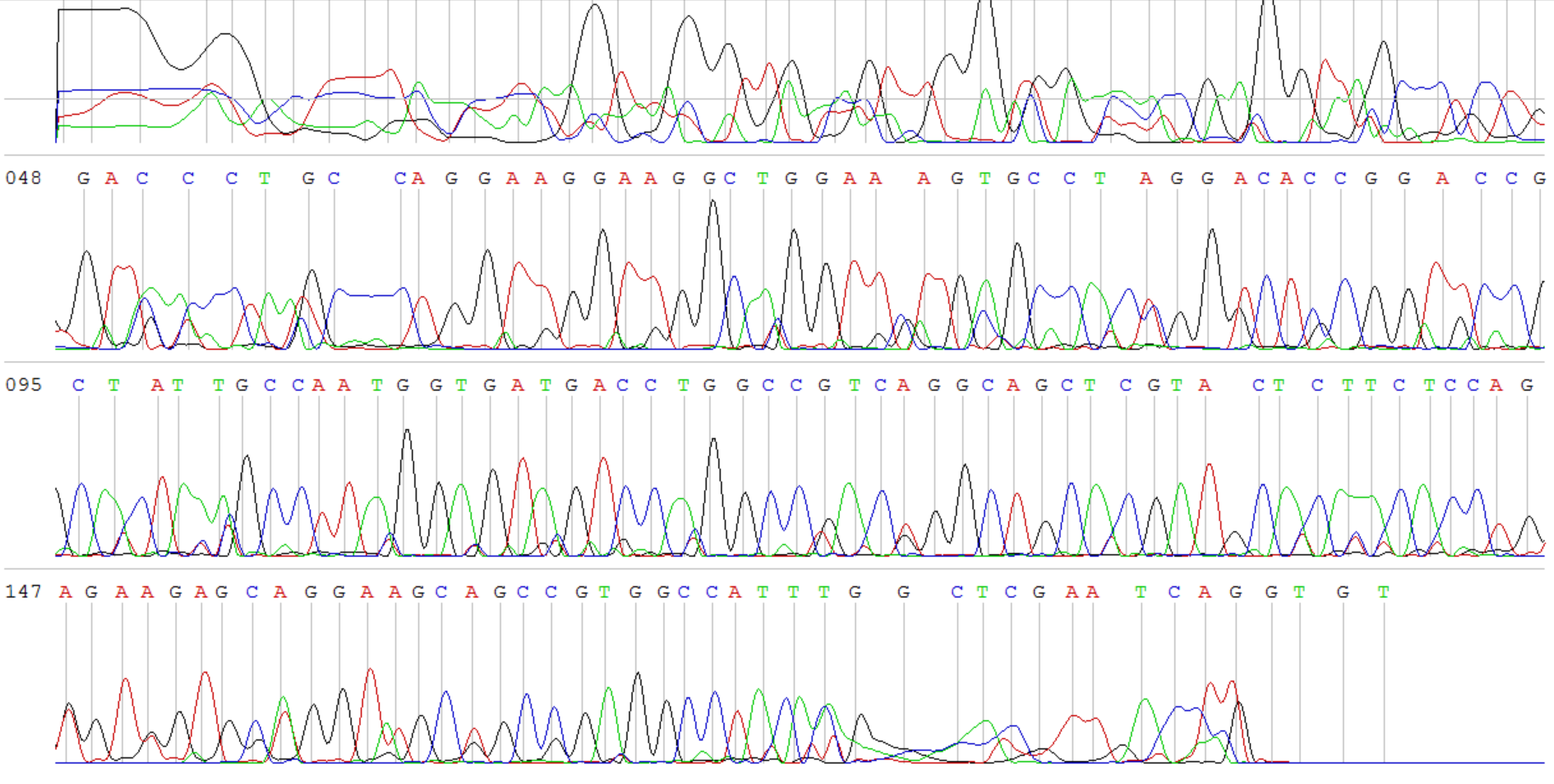 Figure S3(iii). Beta actin Sequencing ChromatogramDNA from a single band was extracted from agarose gel (as per figure S2(i) above), purified and sequenced. Figure shows good quality chromatography data for reliable sequence data. Percentage match obtained was 90% identity.WellTreatment groupConfluency (%)A11.1 Control56.85298B11.2 Control56.13226A21.1 SAA59.34018B21.2 SAA64.7347A31.1 BAY1133.76793B31.2 BAY1135.37162